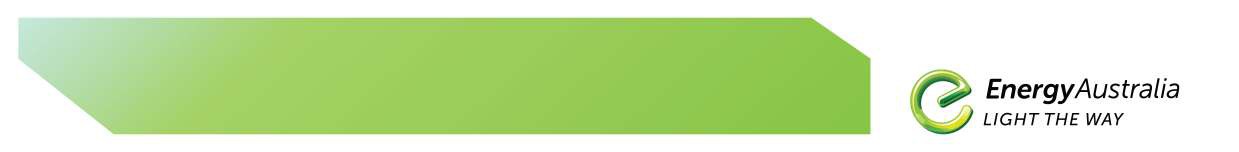 EnergyAustralia Community Grants Application FormAt EnergyAustralia, we are committed to making a positive contribution to our local communities. This year, we will distribute up to $10,000 in grant funding to local organisations who can address key social issues currently facing our region. We accept grant applicationsfor funding of up to $10,000 per project.Applications will be accepted between 7 August and 29 September 2023.Please send your completed application form to  hallett@energyaustralia.com.au. You may attach further information regarding your proposal if you wish.All applications will be reviewed against the following criteria: 	The organisation: The applicant has a clear purpose, clearly understands who it is targeting and how it addresses the issue. 	Social Issue: The issue is important to the local community and addresses one of the outlined priority areas. The applicant should demonstrate that the project is directed at solving problems in a sustainable way rather than providing short-term relief from symptoms or long-term dependency. 	Funding: The proposal clearly outlines how donated funds will be utilised. The grant amount should cover a significant part, if not all, of the total project cost.     Measures: There are measures in place to evaluate project success.Please read the Hallett Community Grant Terms & Conditions located on our website prior to submitting your application. Part one: applicant’s detailsPart two: Event/Project Details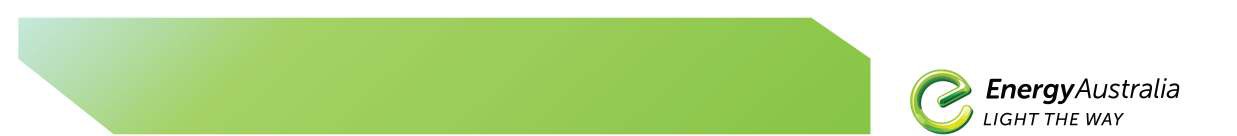 Description: Provide an overview of your event/program/project. Explain how the project addresses EnergyAustralia’s priority areas for funding:      Education: Funding aimed at promoting education and knowledge acquisition. This may also include programs with a social or environmental focus and organisations which support career or skill development.     Social inclusion: Funding aimed at facilitating social inclusion. This is aimed atinitiatives that support community cohesion and inclusion for all. It may include such things as men’s sheds, upgrading communal facilities, improving local amenities and supporting vulnerable community members.Outcomes: What outcome/community benefits are you hoping to see from the project? How will you measure the results/success of the project against your objectives?Additional support: Are there opportunities for EnergyAustralia employees to assist the project or organisation with either skilled or unskilled volunteering? Is there any other in- kind support requested?Part three: Grant FundingGrant Funding Amount:We will prioritise funding to projects where the grant amount is a significant percentage of the total project funds.Budget Overview: Please outline how funds from the grant will be used, including any other sources of secured or requested funding. Please attach any quotes, confirmation of secured funds.Part four: Additional InformationThis section is for our information when planning our community grant internal and external communications.  It will not form part of the assessment criteria for grant funding.How did you hear about EnergyAustralia’s 2023 community grants?☐ Previous grant applicant☐ Social media☐ Local newspaperPart five: Reporting Requirements☐  Word of mouth☐ EnergyAustralia staff member☐ Other;If you are selected as a recipient of an EnergyAustralia community grant, we will contact you to get an update on the status of your project and results. We are also interested in any photos, reporting, participant feedback/surveys or community impacts your project may have available to share for reporting, internal and external communications. By submitting your application, you agree to report project results to EnergyAustralia when requested.I acknowledge and agree to the EnergyAustralia Community Grants Guidelines.Signed for and on behalf of                                                           by its authorised representative:......................................................SignatureOrganisation:Address:Contact:Phone:Position:Email:Project Name:Project Timing:    Start dateProject Timing:    Start dateCompletion dateCompletion dateProject Location:Which towns/areas/communities does your project impact?Which towns/areas/communities does your project impact?Which towns/areas/communities does your project impact?Which towns/areas/communities does your project impact?Which towns/areas/communities does your project impact?Which towns/areas/communities does your project impact?How much funding are you requesting?What is the total budget for the project?